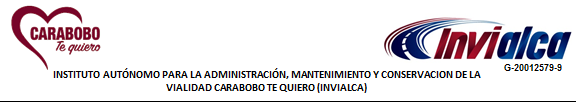 CONCURSO ABIERTO 013/2023“”“DESMONTAJE, REHABILITACIÓN Y COLOCACIÓN DE DEFENZAS METÁLICAS TIPO FLEX BEAM Y PILOTINES EXISTENTES EN DISTINTOS TRAMOS DE LAS TRONCALES DEL ESTADO CARABOBO PARA EL EJERCICIO ECONÓMICO FINANCIERO 2023”Descripción del EventoActividad (Fecha y Hora)Disponibilidad del Pliego de Condiciones.Disponible desde el día:  martes 20/12//2022 al viernes 30/12//2022.  Los interesados solicitar el pliego de condiciones a través del correo: invialcacontrataciones@tutanota.comCuando el documento sea descargado, enviar un correo de confirmación a mismoPeriodo de AclaratoriasSe efectuará mediante de correo electrónico: invialcacontrataciones@tutanota.com. Fecha y hora de solicitud: día:  martes 20/12/2022 al día martes 27/12/2022.Hora: 9:30 am a 10:30 am y 2.00 pm a 3.00 pm  Respuestas:  miércoles 28/12/2022.Hora: 9.00 am  Responsable de aclaratorias: Comisión de Contrataciones.Lugar: Dirección: Municipio San Diego, Parroquia San Diego Estado. Carabobo, Urb. Industrial Castillito, Av 68 /c/c/02, C.C. Industrial El Condor Nivel 01 Local N°. 7Acto único de recepción Fecha: lunes 02/01/2023
Hora: 10:30 am.  a 10:40 am 
Lugar: Dirección: Municipio San Diego, Parroquia San Diego Estado. Carabobo, Urb. Industrial Castillito, Av 68 /c/c/02, C.C. Industrial El Condor Nivel 01 Local N°. 7Acto de Apertura de sobre contentivo de manifestación de voluntad de participar, documentos de calificación y ofertas.Fecha:  lunes 02/01/2023 Hora: 10:40 am a 11:15 am.Lugar: Dirección: Municipio San Diego, Parroquia San Diego Estado. Carabobo, Urb. Industrial Castillito, Av 68 /c/c/02, C.C. Industrial El Condor Nivel 01 Local N°. 7